Jihlavské listy:http://www.jihlavske-listy.cz/clanek8235-telcsti-taekwondiste-brali-medaile-v-koline.html?komentare=vseTelčští taekwondisté brali medaile v Kolíně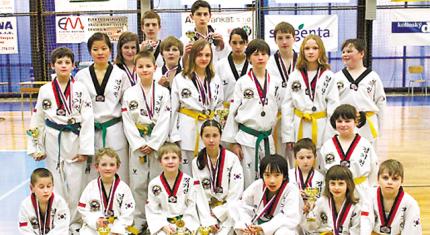   Bojovníci z Centra bojových umění Vysočina – SK Kyonggi Kwon  z Telče úspěšně reprezentovali na závodech v Kolíně. Předcházející neděli se do středních Čech sjelo více než sto bojovníků z osmi klubů z České republiky k historicky 1. ročníku soutěže Kolín Cup. Soutěžilo se v poomsae, neboli v technických sestavách, a telčský klub zastupovalo dvacet dva bojovníků, kteří soutěžili v jednotlivcích, párech i trojicích. V dopoledním programu v kategorii dvojic starších žáků získali v konkurenci osmi párů zlato Milan Hoang a Adéla Pražáková. V kategorii mladších žáků se v soutěži trojic umístilo trio Šimon Hudínek, Miloslav Kašpar a  Tomáš Hlava v konkurenci šesti trojic na čtvrtém místě. V kategorii trojic starších žáků soutěžily dva telčské týmy. Mezi sedmi trojicemi brali prvenství Michal Krupil, Milan Hoang a  Adéla Pražáková  a Šimon Vopelka s Radkem Peškem a Martinem Tymou skončili stříbrní. Taktéž v juniorské kategorii trojic získali závodníci z telčského klubu zlato a stříbro. Adam Punčochář, Mirek Semotán a Jan Hačka zvítězili před triem Karolína Urbanová, Michaela Lindnerová a Vendula Janáková. V juniorské kategorii dvojic startovaly v Kolíně pouze páry z Vysočiny. Mirek Semotán s Vendulou Janákovou získali zlato, se stříbrem se vraceli Adam Punčochář s Karolínou Urbanovou. V soutěži jednotlivkyň braly zlaté medaile juniorka Vendula Janáková a pětiletá Káťa Svítilová v trpasličí kategorii. V odpolední části závodů nejdříve proběhla soutěž v kategorii mladších žákyň. Jediná zástupkyně telčských barev Nikola Pěchoučková na medaili nedosáhla, přestože předvedla solidní sestavu. Čtyři želízka v ohni měl Kyonggi Kwon v soutěži jednotlivkyň v nejsilněji obsazené kategorii starších žákyň. Mezi čtrnácti závodnicemi získala Adéla Pražáková zlato, bronz vycvičila Karolína Urbanová. Tereza Horváthová a Michaela Lindnerová na medailová umístění nedosáhly. V mladších žácích zajistili pro klub dva bojovníci další medaile. Michal Krupil získal zlato a Martina Tyma stříbro. Bronz do medailové sbírky přidala seniorka Zlatka Hien a v žákovské kategorii bral v konkurenci devíti bojovníků Šimon Vopelka stříbro a Jan Hačka bronz. V kategorii děti do soutěže zasáhli čtyři telčští závodníci. Zvítězil Šimon Hudínek a Miloslav Kašpar obsadil třetí místo. Solidně obsazenou kategorii starších žáků s přehledem vyhrál Milan Hoang a Radek Pešek zůstal jen krůček od medailového umístění. V juniorské sólo kategorii získali tři závodníci z Vysočiny všechna medailová umístění. Mirek Semotán si odnesl zlato, Adam Punčochář stříbro a Jan Dvořák bronz. V soutěži týmů skončil oddíl Kyonggi Kwon v kategoriích trpaslíci, mladší žáci, starší žáci, junioři na prvním místě, ale v konečném hodnocení po započítání výsledků seniorských kategorií se posunul na celkové druhé místo.       